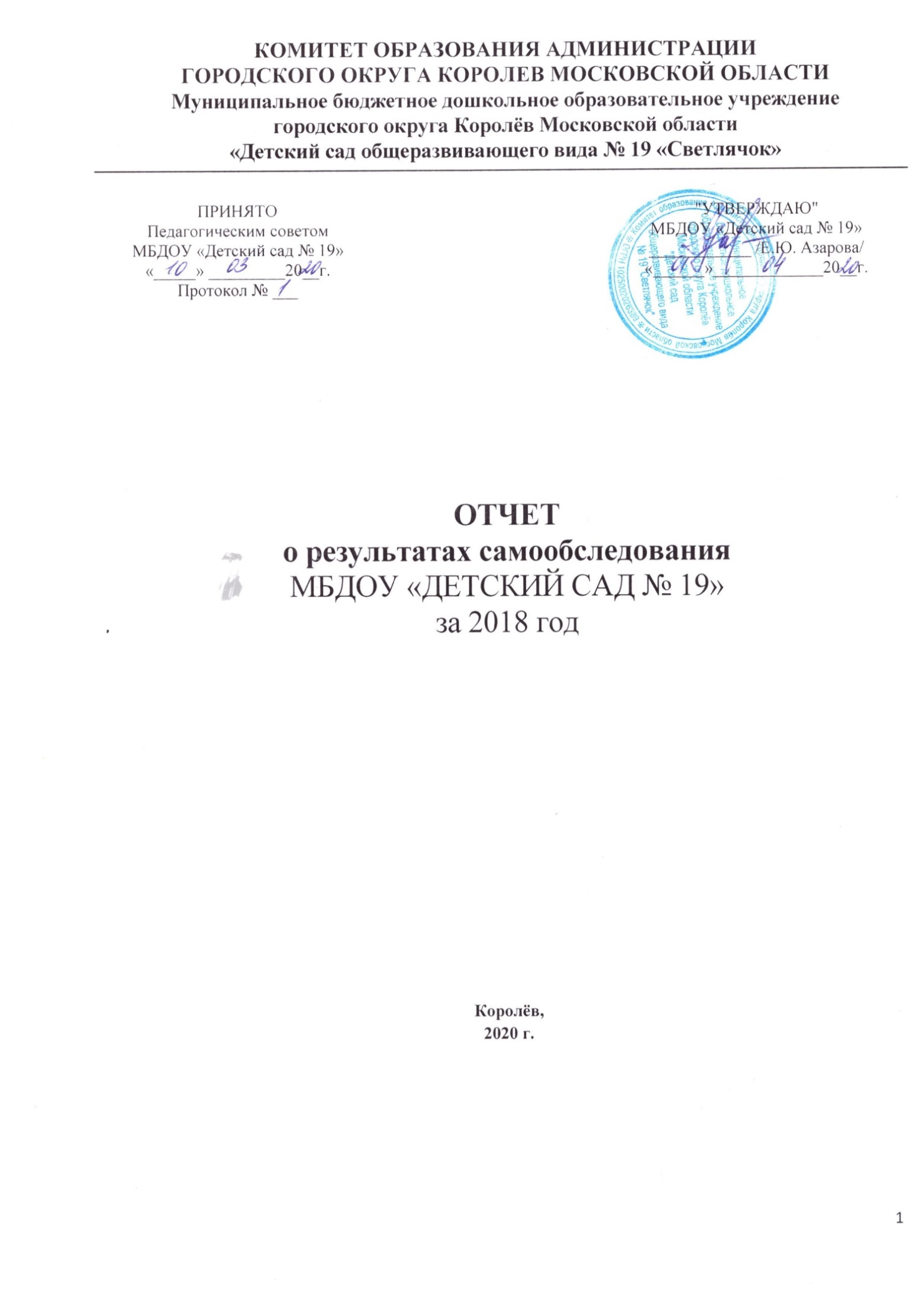 СодержаниеВведениеПроцедура самообследования МБДОУ «Детский сад № 19» осуществляется в соответствии с требованиями следующих нормативно-правовых документов и локальных актов:Федеральный закон «Об образовании в Российской Федерации»№273-ФЗ от 29.12.2012 г.;Постановление Правительства Российской Федерации № 582 от10.07.2013 г. «Об утверждении Правил размещения на официальном сайте образовательной организации в информационно-телекоммуникационной сети «Интернет» и обновления информации об образовательной организации»;Приказ Министерства образования и науки Российской Федерации № 462 от 14.06.2013 г. «Об утверждении Порядка проведения самообследования образовательных организаций»;Приказ Министерства образования и науки Российской Федерации №1324 от 10.12.2013г. «Об утверждении показателей деятельности образовательной организации, подлежащей самообследованию»;Приказ по МБДОУ «Детский сад № 19» от 01.04.2020 г. «О проведении процедуры самообследования по итогам 2018 года».Информационная открытость образовательной организации определена статьей 29 Федерального закона от 29.12.2012 г. № 273-ФЗ «Об образовании в Российской Федерации» и пунктом 3 «Правил размещения на официальном сайте образовательной организации в информационно-телекоммуникационной сети «Интернет» и обновления информации об образовательной организации», утвержденных Постановлением Правительства Российской Федерации от 10.07.2013 г. № 582.Цель самообследования: обеспечение доступности и открытости информации о деятельности МБДОУ «Детский сад № 19».В процессе самообследования проводилась оценка:образовательной деятельности;системы управления;качества образовательных результатов;организации учебно-воспитательного процесса;функционирования внутренней системы оценки качества образования;качества кадрового обеспечения;методического обеспечения;библиотечно-информационного обеспечения;материально-технической базы.Источниками информации для самообследования стали:нормативно-правовые документы;документы, регламентирующие направления деятельности ДОУ (аналитические материалы, планы и анализы работы, программы, расписания НОД, дополнительного образования, статистические данные).Состав комиссии, ответственной за организацию и проведение самообследования МБДОУ «Детский сад № 19».I. Аналитическая часть1.1. Общая характеристикаМуниципальное бюджетное дошкольное образовательное учреждение городского округа Королёв Московской области «Детский сад общеразвивающего вида № 19 «Светлячок» функционирует с 1963 года. До 01.10.1994 г. учреждение состояло на балансе НПО «Энергия». С 01.10.1994 г. передано Калининградскому ГК образования на основании приказа № 122а по Калининградскому ГК образования от 07.10.1994 г.На основании приказа от 13 марта 1996 года № 30 по Калининградскому ГК образования на базе яслей-сада № 19 «Светлячок» учреждено муниципальное дошкольное образовательное учреждение № 19 «Светлячок».Приказом от 23 августа 1996 года №132 по Калининградскому ГК образования муниципальное дошкольное образовательное учреждение № 19 «Светлячок» переименовано в Муниципальное дошкольное образовательное учреждение детский сад № 19 «Светлячок» общеразвивающего вида.Постановлением Администрации города Королёва Московской области № 1535 от 07 ноября 2011 года Муниципальное дошкольное образовательное учреждение детский сад № 19 «Светлячок» общеразвивающего вида переименовано в Муниципальное бюджетное дошкольное образовательное учреждение города Королёва Московской области детский сад № 19 «Светлячок» общеразвивающего вида.Постановлением Администрации городского округа Королёв Московской области от 01 сентября 2015 года № 727-ПА Муниципальное бюджетное дошкольное образовательное учреждение города Королёва Московской области детский сад № 19 «Светлячок» общеразвивающего вида переименовано в Муниципальное бюджетное дошкольное образовательное учреждение городского округа Королёв Московской области «Детский сад общеразвивающего вида № 19 «Светлячок».Учредителем Учреждения и собственником его имущества является муниципальное образование городской округ Королёв Московской области в лице Администрации городского округа Королёв Московской области.Функции и полномочия Учредителя, за исключением функций и полномочий собственника имущества, осуществляет Комитет образования Администрации городского округа Королёв Московской области.МБДОУ «Детский сад № 19» осуществляет деятельность на основании лицензии Министерства образования Московской области № 75457 от 18 марта 2016 г. на право оказывать образовательные услуги по реализации образовательных программ по видам образования, по уровням образования, по профессиям, специальностям, направлениям подготовки (для профессионального образования), по подвидам дополнительного образования, указанным в приложении к настоящей лицензии (Дошкольное образование, дополнительное образование детей и взрослых): Серия 50 Л 01, №0007337.Юридический адрес: 141070, Московская область, город Королёв, улица Карла Маркса, дом 12а.Образовательная деятельность осуществляется Учреждением по следующим адресам:МБДОУ «Детский сад № 19» является учреждением, представляющим уровень дошкольного образования системы общего образования РФ.Форма обучения в МБДОУ «Детский сад № 19» - очная.Образование носит светский характер.В МБДОУ принимаются дети в возрасте от 3 лет до 7 лет. В детском саду предусмотрена возможность получения ребенком дошкольного образования до 8 лет включительно (статья 67 Федерального закона от 29.12.2012 N 273-ФЗ «Об образовании в Российской Федерации»; п. 2.7. ФГОС дошкольного образования (утв. приказом Министерства образования и науки РФ от 17 октября 2013 г. №1155).Нормативный срок обучения - 5 лет.Язык обучения - русский.Режим работы: пятидневная рабочая неделя (с понедельника по пятницу), полный день - 12-часовое пребывание детей (с 6.45 до 18.45 часов).Контакты:тел.: 8 (495) 516-04-72 e-mail: mbdouds19@bk.ru В 2018 году в МБДОУ «Детский сад № 19» функционировало 6 групп. По возрастному составу и наполняемости группы были распределены следующим образом:1.2. Оценка системы управления организацииУправление Образовательной организацией осуществляется в соответствии с действующим законодательством Российской федерации и на основе Устава МБДОУ «Детский сад № 19».В детском саду реализуется возможность участия в управлении образовательным учреждением всех участников образовательного процесса. Коллегиальными органами управления Учреждения являются:общее собрание работников;педагогический совет;попечительский совет;управляющий совет.Коллегиальные органы управления Учреждения имеют право вносить предложения, направленные на улучшение работы Учреждения, в любые органы самоуправления, администрацию Учреждения, Учредителю.Деятельность коллегиальных органов управления Учреждения осуществляется настоящим Уставом и локальными актами Учреждения, изданными в соответствии с законодательством и настоящим Уставом.Полномочия работников Учреждения осуществляются Общим собранием работников Учреждения, которое:заслушивает отчет Заведующего о выполнении основных уставных задач Учреждения;принимает решение о заключении коллективного договора с работодателем; рассматривает другие вопросы, вносимые на его обсуждение Заведующим.Педагогический совет создается приказом Заведующего. В состав Педагогического совета входят педагогические работники Учреждения, включая совместителей, в том числе заместители Заведующего. Педагогический совет Учреждения рассматривает вопросы, связанные с организацией образовательного процесса.Попечительский совет избирается сроком на один год. В состав попечительского совета входят участники образовательного процесса и иные лица, заинтересованные в совершенствовании деятельности и развитии Учреждения. Количество членов, избираемых в попечительский совет, и его персональный состав определяются общим собранием родителей.В Учреждении действует Управляющий совет численностью не менее 7 человек. В Управляющий совет входят:один представитель от Учредителя, назначенный или иным образом уполномоченный Учредителем;заведующий Учреждения и представитель администрации Учреждения, назначенный приказом Заведующего Учреждения;два представителя от Педагогического совета Учреждения, избранные Педагогическим советом;два представителя от Родительского комитета Учреждения, кандидатуры которых утверждены решением родительского комитета Учреждения.По решению Управляющего совета в его состав могут быть кооптированы граждане, чья профессиональная и (или) общественная деятельность, знания, возможности могут позитивным образом содействовать функционированию и развитию Школы (кооптированные члены Управляющего совета), а также представители иных органов самоуправления, функционирующих в Учреждении.Непосредственное управление деятельностью учреждения осуществляет заведующий Азарова Елена Юрьевна. Административный стаж - 12 лет 11 месяцев (на 01 сентября 2020 года). Педагогический стаж - 29 лет (на 01 сентября 2020 года), в должности руководителя с 2007г. Образование: высшее педагогическое. Переподготовка «Менеджмент в образовательной организации». Высшая квалификационная категория.Вывод: Структура и механизм управления МБДОУ «Детский сад № 19» обеспечивают стабильное функционирование образовательной организации, способствуют развитию инициативы участников образовательного процесса: педагогов, родителей (законных представителей), воспитанников.1.3. Оценка образовательной деятельностиОрганизация образовательно-воспитательного процесса в МБДОУ «Детский сад № 19» строится в соответствии с:основной образовательной программой МБДОУ «Детский сад № 19»;рабочей образовательной программой муниципального бюджетного дошкольного образовательного учреждения городского округа Королёв Московской области «Детский сад общеразвивающего вида № 19 «Светлячок»Образовательные программы дошкольного образования, разрабатываемые, утверждаемые и реализуемые в МБДОУ «Детский сад № 19», направлены на разностороннее развитие детей дошкольного возраста с учетом их возрастных и индивидуальных особенностей, в том числе достижение детьми дошкольного возраста уровня развития, необходимого и достаточного для успешного освоения ими образовательных программ начального общего образования, на основе индивидуального подхода к детям дошкольного возраста и специфичных для детей дошкольного возраста видов деятельности.В МБДОУ «Детский сад № 19» в отчетном периоде реализовывались следующие программы специалистов ДОУ:рабочая программа инструктора по физической культуре;рабочая программа музыкального руководителя;рабочая программа педагога-психолога;В отчетном периоде в МБДОУ «Детский сад № 19» реализовывались следующие парциальные программы дошкольного образования:изобразительная деятельность в детском саду. Вторая младшая группа. (И. А. Лыкова);изобразительная деятельность в детском саду. Средняя группа. (И. А. Лыкова);изобразительная деятельность в детском саду. Старшая группа. (И. А. Лыкова);изобразительная деятельность в детском саду. Подготовительная группа. (И. А. Лыкова);развитие речи дошкольников. (О. С. Ушакова).В целях развития творческого, физического, социально-личного и интеллектуального потенциала воспитанников, в отчетном периоде в средних, старших и подготовительных группах реализовывались программы дополнительного образования детей (кружковая деятельность).В 2018 году в МБДОУ «Детский сад № 19» в возрастных группах функционировали следующие кружки (на бюджетной основе):Деятельность кружков осуществлялась в соответствии с одноименными рабочими программами, представленными на Педсовете и утвержденным руководителем ДОУ.В 2018 учебном году в МБДОУ «Детский сад № 19» реализовывалась концепция дополнительного образования воспитанников. Специалисты сада оказывают платные дополнительные образовательные услуги. В отчетном периоде воспитанникам сада были предложены платные дополнительные образовательные услуги по:художественно-эстетическому развитию (кружок «Акварелька». Цель программы: создание условий для раскрытия творческих возможностей детей средствами художественного искусства);театральному развитию (кружок «В гостях у сказки». Цель программы: содействие всестороннему развитию личности дошкольника средствами театрализованной деятельности);интеллектуальному развитию (кружок «Развивайка». Цель программы: Создание условий для развития технических интересов и технического творчества детей, способности к наглядному моделированию на основе системы развивающих занятий по моделированию из конструктора);прикладному творчеству (кружок «Мастерилка». Цель программы: развитие художественно-творческих способностей детей посредством обучение техникам оригами).Вывод: организация образовательной деятельности в МБДОУ «Детский сад № 19» строится на базе основных (с учетом требований ФГОС ДО), рабочих и парциальных программ, разработанных специалистами сада, с учетом норм текущего законодательства РФ.1.4. Оценка содержания и качества подготовки обучающихсяМониторинг оценки качества реализации образовательной программы МБДОУ «Детский сад № 19» осуществляется посредством педагогической диагностики, осуществляемой воспитателями при участии специалистов сада.Педагогическая диагностика осуществляется в соответствии с ООП ДО МБДОУ «Детский сад № 19», составленной на основе рамочной программы «От рождения до школы» (авторский коллектив под ред. Н. Е. Вераксы, Т. С. Комаровой, М. А. Васильевой) по пяти образовательным областям: «Речевое развитие», «Физическое развитие», «Художественно-эстетическое развитие», «Социально-коммуникативное развитие», «Познавательное развитие», что позволяет комплексно оценить качество образовательной деятельности в группах и, при необходимости, индивидуализировать образовательный маршрут конкретного воспитанника: по итогам проведения педагогической диагностики воспитатели совместно со специалистами сада разрабатывают или серию дополнительных занятий в рамках «западающей» образовательной области (в случае неполного ее освоения), или Программу дополнительных занятий (в случае неосвоения).Диагностика разработана для ООП ДО «От рождения до школы» авторским коллективом под руководством Е. Ямбурга.Результаты педагогической диагностики за отчетный период представлены на рисунке 1 (младший и средний дошкольный возраст) и рисунке 2 (старший дошкольный возраст).Итоги педагогической диагностики за отчетный период свидетельствуют о том, что во всех возрастных группах программный образовательный материал, в основном, освоен, что говорит о качественной организации образовательного процесса. Однако, практически в каждой возрастной группе есть воспитанники, освоившие программный материал не в полном объеме.Для таких детей в следующем отчетном периоде будут разработаны циклы дополнительных занятий по «западающей образовательной области».Для детей, осваивающих образовательные области с «опережением», также будут разработаны циклы дополнительных развивающих занятий.Рис. 1Рис. 2Важным показателем готовности ребёнка к обучению в школе является достаточный уровень сформированности психологической готовности.В мае 2018 из МБДОУ «Детский сад №19» было выпушено в школу 30 воспитанников. В диагностическом обследовании по готовности выпускников к школе приняли участие 28 детей.Уровень готовности детей к началу регулярного обучения в школе выявлялся с помощью программы Н. Семаго, М. Семаго «Скрининг – обследование готовности к школьному обучению».На конец 2017-2018 учебного года из 28 обследованных выпускников:21 ребенок (60,9 %) полностью готовы к началу обучения к школе. Эти дети усвоили программу подготовительной группы, обладают достаточным уровнем работоспособности, у них сформирована произвольная регуляция собственной деятельности.4 ребенка (33,3%) – условно готовы к школьному обучению. У этих детей можно отчасти прогнозировать некоторые трудности в начале регулярного обучения из-за недостаточно сформированного регуляторного компонента деятельности. Однако большинство детей смогут адаптироваться к началу обучения (сентябрь-октябрь) без дополнительной помощи специалистов.3 ребенка (5,8 %) условно не готовы к началу регулярного обучения из-за недостаточного психофизиологического развития, низкого уровня усвоения программы подготовительной группы. Эти дети нуждаются в дополнительной коррекционной помощи. Но и у этих воспитанников наблюдается положительная динамика развития.Результаты скрининг-обследования готовности к школьному обучению за отчетный период (по корпусам и возрастным группам) представлены на рисунке 3:Рис. 3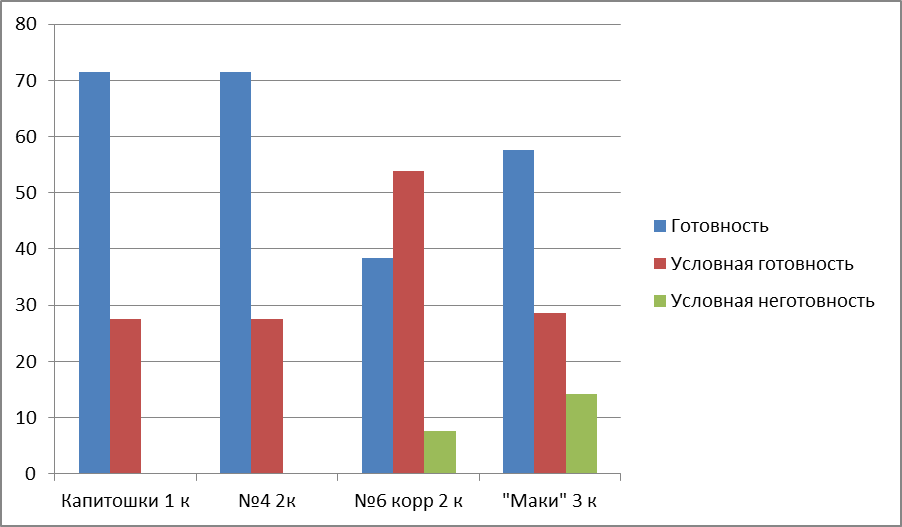 В 2018 году воспитанники МБДОУ «Детский сад №19» принимали участие в различных мероприятиях городского уровня:городском спортивном празднике «Будь здоров! Будь готов!»;интерактивном научно-познавательном фестивале для детей раннего и дошкольного возраста "Хочу всё знать", посвященном 80-летию г. Королёва;конкурсе рисунков и поделок о профессиях родителей, посвящённом Празднику труда в г. Королёве.фестивале детского и педагогического творчества «Созвездие талантов»;литературно-музыкальном проекте, посвященном 100-летию со дня рождения Б. В. Заходера;арт-проекте «Мой любимый детский сад»;социальном проекте «Дети — волонтеры в книжной мастерской»;фестиваль искусств «Королевские звездочки», посвященном 80-летию г. Королёвалитературно-музыкальном проекте, посвященном 110-летию со дня рождения писателя Н. Н. Носова.волонтерской акции «Искорка милосердия»;волонтерской акции «Поделись улыбкою своей, и она к тебе не раз еще вернется» и др.Вывод: качество освоения ООП ДО МБДОУ «Детский сад №19» можно охарактеризовать как высокое. Целесообразное использование в образовательном процессе современных педагогических технологий позволило повысить уровень освоения детьми ООП ДО МБДОУ «Детский сад №19». Содержание учебного процесса в ДОУ организовано в соответствии с требованиями, предъявляемыми к дошкольному образованию и направлено на сохранение и укрепление здоровья воспитанников, предоставление равных возможностей для полноценного развития каждого ребёнка.1.5. Оценка организации учебного процессаСодержание образовательного процесса в МБДОУ «Детский сад №19» определялось целями и задачами ООП ДО и следующими регламентирующими документами:годовым планом;учебным планом;сеткой занятий для возрастных групп;графиком проведения оздоровительных мероприятий в бассейне;графиком проведения занятий специалистами;календарным учебным графиком;режимами дня для возрастных групп на холодный период года;режимами для возрастных групп на тёплый период года и др.Большое внимание в МБДОУ «Детский сад №19» уделялось физическому развитию детей, которое было представлено системой физкультурно-оздоровительной работы с использованием здоровьесберегающих технологий, направленной на улучшение состояния здоровья детей и снижение заболеваемости; привлечение родителей к формированию у детей ценностей здорового образа жизни.При решении задач образовательной деятельности педагоги применяли следующие педагогические технологии:проектной деятельности;исследовательской деятельности;развивающего обучения;игровые технологии;информационно-коммуникативные технологии и др.Помимо организованной образовательной деятельности в МБДОУ «Детский сад №19» проводилась образовательная деятельность с воспитанниками в течение всего дня: в утренние и вечерние часы, на прогулке, при проведении режимных моментов и др.В режиме дня педагоги использовали такие формы проведения образовательной деятельности с воспитанниками, как:Подвижные игры с правилами (в том числе народные), игровые упражнения, двигательные паузы, спортивные пробежки, соревнования и праздники, физкультурные минутки;Оздоровительные и закаливающие процедуры, здоровьесберегающие мероприятия, тематические беседы и рассказы, компьютерные презентации, творческие и исследовательские проекты, упражнения по освоению культурно-гигиенических навыков;Анализ проблемных ситуаций, игровые ситуации по формированию культуры безопасности, беседы, рассказы, практические упражнения, прогулки по экологической тропе;Игровые ситуации, игры с правилами (дидактические), творческие сюжетно-ролевые, театрализованные, конструктивные;Опыты и эксперименты, дежурства, труд (в рамках практико-ориетированных проектов), моделирование, игры-драматизации;Беседы, речевые ситуации, составление рассказывание сказок, пересказы, отгадывание загадок, разучивание потешек, стихов, песенок, ситуативные разговоры;Слушание и исполнение музыкальных произведений, музыкально-ритмических движений, музыкальные игры и импровизации;Вернисажи детского творчества, выставки изобразительного искусства, мастерские детского творчества и др.Образовательный процесс реализовывался посредством совместной деятельности взрослых и детей и самостоятельную деятельность детей. Образовательный процесс строился на основе рабочих программ воспитателей и комплексно-тематического планирования, что обеспечивало системность и последовательность в реализации программных задач по образовательным областям.Вывод: организация образовательного процесса в МБДОУ «Детский сад №17» осуществлялась в соответствии с годовым планом, ООП ДО и другими регламентирующими документами. Периодичность и продолжительность непосредственно образовательной деятельности, соответствовала санитарно-гигиеническими нормами и требованиями и ООП ДО МБДОУ «Детский сад №19».1.6. Оценка качества кадрового обеспеченияОбразовательный процесс в МБДОУ «Детский сад №19» осуществляют 26 сотрудников. Из них: 3 – администрация; 12 – педагоги и специалисты.Вывод. Анализ профессионального развития педагогических сотрудников позволяет сделать выводы о том, что коллектив МБДОУ «Детский сад №19», имеет стабильный работоспособный квалифицированный состав, обладающий достаточным для качественного осуществления образовательного процесса, уровнем педагогической культуры, позволяющий квалифицированного решать задачи воспитания и развития каждого ребенка.1.7. Оценка учебно-методического и информационного обеспеченияМетодическое обеспечение образовательного процесса в МБДОУ «Детский сад №19» обеспечивает качественную реализацию ООП ДО образовательной организации.По всем реализуемым программам имеется необходимое методическое обеспечение: методическая литература, учебно-наглядные пособия и дидактические материалы, своевременно приобретается новое методическое обеспечение, соответствующее требованиям ФГОС ДО. В фонде периодической литературы есть подписные издания для педагогов: «Справочник старшего воспитателя».В каждой возрастной группе имеется мини-библиотека художественной литературы для чтения дошкольникам (сказки, стихи, рассказы отечественных и зарубежных писателей, хрестоматии), научно-популярная литература (атласы, энциклопедии, плакаты и т.п.), репродукции картин, иллюстративный материал.В целях эффективного библиотечно-информационного обеспечения и используются электронные ресурсы.В двух корпусах сада оборудованы «интеллект-комнаты» с интерактивным видеопроекционным оборудованием, снабженным электронными учебно-методическими комплексами для обучения и воспитания дошкольников.Вывод. Учебно-методическое обеспечение МБДОУ «Детский сад №19» соответствует требованиям реализуемой ООП ДО, обеспечивает образовательную деятельность, присмотр и уход. В ДОУ созданы условия, обеспечивающие повышение мотивации участников образовательного процесса на личностное саморазвитие, самореализацию, самостоятельную творческую деятельность. Педагоги имеют возможность пользоваться фондом учебно-методической литературы. Методическое обеспечение способствует развитию творческого потенциала педагогов, качественному росту профмастерства и успехам в конкурсном движении.1.8. Оценка материально-технической базыМБДОУ «Детский сад №19» имеет один корпус. Систематически проводятся текущие ремонты системы освещения, водоснабжения, теплоснабжения. Игровые площадки оснащены теневыми навесами, песочницами и малыми архитектурными формами.Территория вокруг корпусов детского сада озеленена различными видами деревьев и кустарников, имеются цветники, огород и птичья столовая. В корпусах оборудованы кабинеты заведующего, заместителей, учителя-логопеда, педагога-психолога, имеются комнаты творчества и «интеллект-комнаты», медицинские кабинеты, в третьем учебном корпусе имеется бассейн.Развивающая предметно-пространственная среда в возрастных группах оборудована по возрасту, соответствует требованиям к организации РППС и способствует качественной организации образовательной работы с детьми по реализации содержания всех образовательных областей ООП ДО. Групповые помещения систематически пополняются полифункциональным и трансформируемым игровым оборудованием.В МБДОУ «Детский сад №19» созданы необходимые условия для использования технических средств обучения. Ежегодно приобретается новое оборудование, приобретённое в рамках ФГОС ДО.В МБДОУ «Детский сад №19» созданы все необходимые условия для обеспечения безопасности воспитанников и сотрудников. Детский сад оборудован системами безопасности: территория огорожена забором, установлены тревожная кнопка для экстренных вызовов, автоматическая пожарная сигнализация, видеонаблюдение.Вывод. Материально-техническая база МБДОУ «Детский сад №17» находится в удовлетворительном состоянии. Материально-техническое обеспечение в группах соответствует санитарно-эпидемиологическим правилам и нормам, требованиям пожарной безопасности, частично требованиям ФГОС ДО.1.9. Функционирование внутренней системы оценки качества образованияСистема оценки качества образования МБДОУ «Детский сад №19» рассматривается как система внутреннего контроля, которая включает себя:качество научно-методической работы;качество воспитательно-образовательного процесса;качество работы с родителями;качество работы с педагогическими кадрами;качество развивающей предметно-пространственной среды.С целью повышения эффективности образовательно-воспитательной работы, в учреждении выстроена четкая система методического контроля и анализа результативности воспитательно-образовательного процесса по всем направлениям развития дошкольника и функционирования образовательной организации в целом.1.10. Итог аналитической работы, проведённый в рамках самоанализаВ целях дальнейшего повышения эффективности работы МБДОУ «Детский сад №19» ставит следующие задачи:создание условий для повышения результатов коррекционной и образовательно-воспитательной работы;улучшение материальной базы;повышение посещаемости за счет снижения заболеваемости;развитие платных образовательных услуг;способствовать росту количества и качества педагогических сотрудников, имеющих квалификационную категорию;проводить систематическую работу, направленную на своевременное повышение квалификации педагогических сотрудников.В настоящее время МБДОУ «Детский сад №19» работает в режиме развития и поиска новых форм и методов работы с детьми, педагогами и родителями.II. Результаты анализа показателей деятельностиПоказатели деятельностиМБДОУ «Детский сад №19» за 2018 годВведение……………………………………………………………………………………………………………………….I. Аналитическая часть……………………………………………………………………………………………………….1.1.Общая характеристика……………………………………………………………………………………………...1.2.Оценка системы управления……………………………………………………………………………………….1.3.Оценка образовательной деятельности……………………………………………………………………………1.4.Оценка содержания и качества подготовки обучающихся………………………………………………………1.5.Оценка организации учебного процесса…………………………………………………………………………..1.6.Оценка качества кадрового обеспечения………………………………………………………………………….1.7.Оценка учебно-методического и информационного обеспечения……………………………………………....1.8.Оценка материально-технической базы…………………………………………………………………………...1.9.Функционирование внутренней системы оценки качества образования……………………………………….1.10.Итоги аналитической работы, проведенной в рамках самообследования……………………………………..II. Результаты анализа показателей деятельности………………………………………………………………………….3559111520232728293031№ п/пФ.И.ОДолжностьАзарова Елена ЮрьевнаЗаведующий высшей квалификационной категорииАнтипова Елена ВладимировнаЗаместитель заведующего по ВМР высшей квалификационной категорииКиселева Ирина ИвановнаПедагог-психолог первой квалификационной категории№ п/пВозрастная группаНазваниеНаполняемостьМладшая группа«Почемучки»23Средние возрастные группы«Семицветик»22Средние возрастные группы«Колокольчик»21Старшие возрастные группы«Солнышко»22Старшие возрастные группы«Смешарики»20Подготовительная к школе группа«Ромашка»22№ п/пГруппа и названиеНаправление«В гостях у сказки» (старшая)Театральный кружок«Акварелька» (средние)Художественный кружок«Развивайка» (подготовительная)Развивающий кружок«Мастерилка» (младшая)«Оригами»АДМИНИСТРАЦИЯАДМИНИСТРАЦИЯАДМИНИСТРАЦИЯАДМИНИСТРАЦИЯАДМИНИСТРАЦИЯАДМИНИСТРАЦИЯАДМИНИСТРАЦИЯАДМИНИСТРАЦИЯАДМИНИСТРАЦИЯ№ п/пФИОДолжностьДолжностьКатегорияКатегорияОбразованиеОбразованиеСтажАзарова Елена ЮрьевнаЗаведующийЗаведующийВысшаяВысшаяВысшее педагогическое; переподготовка «Менеджмент в образовательной организации»Высшее педагогическое; переподготовка «Менеджмент в образовательной организации»Административный - 12 лет;педагогический - 17 летАнтипова Елена ВладимировнаЗаместитель заведующего по ВМРЗаместитель заведующего по ВМРВысшаяВысшаяВысшее педагогическое, «Менеджмент в образовании»Высшее педагогическое, «Менеджмент в образовании»Административный – 6 лет;педагогический – 10 летПисьменная Татьяна ДмитриевнаЗаместитель заведующего по безопасностиЗаместитель заведующего по безопасностиВысшееВысшееАдминистративный 1годЕлисеева Мария ИвановнаЗаместитель заведующего по хозяйственной работеЗаместитель заведующего по хозяйственной работеСреднее профессиональноеСреднее профессиональноеАдминистративный - 3 годаПЕДАГОГИ И СПЕЦИАЛИСТЫПЕДАГОГИ И СПЕЦИАЛИСТЫПЕДАГОГИ И СПЕЦИАЛИСТЫПЕДАГОГИ И СПЕЦИАЛИСТЫПЕДАГОГИ И СПЕЦИАЛИСТЫПЕДАГОГИ И СПЕЦИАЛИСТЫПЕДАГОГИ И СПЕЦИАЛИСТЫПЕДАГОГИ И СПЕЦИАЛИСТЫПЕДАГОГИ И СПЕЦИАЛИСТЫЛетчикова Галина АлександровнаВоспитательПерваяПерваяСреднее профессиональноеСреднее профессиональноеПедагогический - 6 летПедагогический - 6 летЯкимова Ольга АнатольевнаВоспитательПерваяПерваяСреднее профессиональноеСреднее профессиональноеПедагогический – 34гПедагогический – 34гСмирнова Вера СергеевнаВоспитательПерваяПерваяСреднее профессиональноеСреднее профессиональноеПедагогический – 31гПедагогический – 31гШелофаст Татьяна ВикторовнаВоспитательПерваяПерваяВысшее профессиональная переподготовка «Дошкольная педагогика и психология»Высшее профессиональная переподготовка «Дошкольная педагогика и психология»Педагогический – 3гПедагогический – 3гТитовец Ольга АлександровнаВоспитательПерваяПерваяВысшее; профессиональная переподготовка «Дошкольная педагогика и психология»Высшее; профессиональная переподготовка «Дошкольная педагогика и психология»Педагогический - 6 летПедагогический - 6 летПогуралова Анастасия АлександровнаВоспитательПерваяПерваяСреднее профессиональноеСреднее профессиональноеПедагогический - 1 годПедагогический - 1 годКочеткова Евгения ГеннадьевнавоспитательперваяперваявысшеевысшееПедагогический - 3 годПедагогический - 3 годЮлдашева Ирина ЭркиновнаВоспитательВысшаяВысшаявысшеевысшееПедагогический – 21 гПедагогический – 21 гМалетина Ольга МаксимовнаМузыкальный руководительперваяперваявысшеевысшееПедагогический - 13 летПедагогический - 13 летКвасова Анжелика СениковнаИнструктор ФИЗОперваяперваявысшеевысшееПедагогический – 8летПедагогический – 8летКиселева Ирина ИвановнаПедагог-психологперваяперваявысшеевысшееПедагогический 11 летПедагогический 11 летN п/пПоказателиРезультаты1.Образовательная деятельность1.1Общая численность воспитанников, осваивающих образовательную программу дошкольного образования, в том числе:Человек1201.1.1В режиме полного дня (8 - 12 часов)Человек1201.1.2В режиме кратковременного пребывания (3 - 5 часов)01.1.3В семейной дошкольной группе01.1.4В форме семейного образования с психолого-педагогическим сопровождением на базе дошкольной образовательной организации01.2Общая численность воспитанников в возрасте до 3 летЧеловек01.3Общая численность воспитанников в возрасте от 3 до 8 летЧеловек1201.4Численность/удельный вес численности воспитанников в общей численности воспитанников, получающих услуги присмотра и ухода:Человек/%120/1001.4.1В режиме полного дня (8 - 12 часов)Человек/%120/1001.4.2В режиме продленного дня (12 - 14 часов)01.4.3В режиме круглосуточного пребывания01.5Численность/удельный вес численности воспитанников с ограниченными возможностями здоровья в общей численности воспитанников, получающих услуги:Человек/%01.5.1По коррекции недостатков в физическом и (или) психическом развитииЧеловек/%01.5.2По освоению образовательной программы дошкольного образованияЧеловек/%1.5.3По присмотру и уходуЧеловек/%1.6Средний показатель пропущенных дней при посещении дошкольной образовательной организации по болезни на одного воспитанника5,3 дня1.7Общая численность педагогических работников, в том числе:Человек121.7.1Численность/удельный вес численности педагогических работников, имеющих высшее образованиеЧеловек/%10/921.7.2Численность/удельный вес численности педагогических работников, имеющих высшее образование педагогической направленности (профиля)Человек%10/921.7.3Численность/удельный вес численности педагогических работников, имеющих среднее профессиональное образованиеЧеловек/%2/81.7.4Численность/удельный вес численности педагогических работников, имеющих среднее профессиональное образование педагогической направленности (профиля)Человек/%1.8Численность/удельный вес численности педагогических работников, которым по результатам аттестации присвоена квалификационная категория, в общей численности педагогических работников, в том числе:Человек/%8/761.8.1ВысшаяЧеловек/%2/241.8.2ПерваяЧеловек/%8/761.9Численность/удельный вес численности педагогических работников в общей численности педагогических работников, педагогический стаж работы которых составляет:Человек/%1.9.1До 5 летЧеловека/%3/281.9.2Свыше 30 летЧеловек/%3/281.10Численность/удельный вес численности педагогических работников в общей численности педагогических работников в возрасте до 30 летЧеловек/%5/541.11Численность/удельный вес численности педагогических работников в общей численности педагогических работников в возрасте от 55 летЧеловек/%2/181.12Численность/удельный вес численности педагогических и административно-хозяйственных работников, прошедших за последние 5 лет повышение квалификации/профессиональную переподготовку по профилю педагогической деятельности или иной осуществляемой в образовательной организации деятельности, в общей численности педагогических и административно-хозяйственных работниковЧеловек/%13/1001.13Численность/удельный вес численности педагогических и административно-хозяйственных работников, прошедших повышение квалификации по применению в образовательном процессе федеральных государственных образовательных стандартов в общей численности педагогических и административно-хозяйственных работниковЧеловек/%13/1001.14Соотношение «педагогический работник/воспитанник» в дошкольной образовательной организацииЧеловек/человек1/101.15Наличие в образовательной организации следующих педагогических работников:1.15.1Музыкального руководителяда1.15.2Инструктора по физической культуреда1.15.3Учителя-логопеданет1.15.4Логопеданет1.15.5Учителя-дефектологанет1.15.6Педагога-психологада2.Инфраструктура2.1Общая площадь помещений, в которых осуществляется образовательная деятельность, в расчете на одного воспитанника2,1 кв. м2.2Площадь помещений для организации дополнительных видов деятельности воспитанников71,2 кв. м2.3Наличие физкультурного залада2.4Наличие музыкального залада2.5Наличие прогулочных площадок, обеспечивающих физическую активность
и разнообразную игровую деятельность воспитанников на прогулкеда